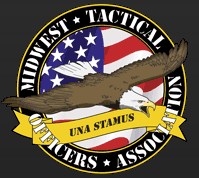 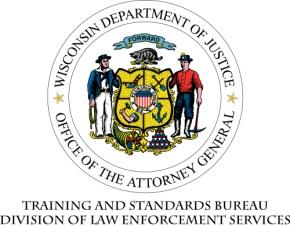 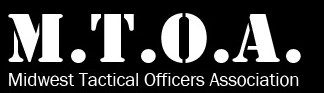 The Tactical Training Expo will be held at Northcentral Technical College with an exciting new line-up of courses and instructors.  Some of the courses are limited to the number of students that can attend so register early to ensure your spot.  Please indicate your first and second choice for each four & eight hour blocks of training.  Please refer to the course summaries for class descriptions and equipment/ammunition requirements.Tuesday, MAY 181200-1600:  Registration   1200-1600:   Marathon County RangeCharity Shoot Sponsored by Blacked Out Arms: $10Vendor Demo’sDezBlackout Arms(Lunch on your own)1600-2000: Location TBDVendor Show/Social The vendor show is open to all LEOs, Military, Fire and EMSNote: Vendors will be on display from 1600 until 2100; please wander through and look at the tactical equipment and new technologies on display. 1800- 2100 : Location TBDGeneral Session: Safety Briefings & Event Updates:Opening Speakers:TBD*Dinner provided (Pizza)Wednesday, MAY 190645-0715: Late Registration               TBD0800-1700: Merrill Campus/Marathon County Sheriff’s RangeDignitary Protection, Max Joseph, live fire handgun/rifle (8 hrs) Field Force Basic (8 hrs)Patrol Rifle/Carbine Course(DCI) (8 hrs)WI DOJ/DCI-Rural Fugitive Apprehension  No-live fire, duty equipment. 8 hrsPrecision Rifle (Instructor Marathon Co S.O.) Live fire, 8 hrs.1200-1300: Lunch provided on-siteThursday, MAY 200800-1700:  Merrill Campus/Marathon County Sheriff’s RangeDignitary Protection, Max Joseph, live fire, handgun/rifle (8 hrs) Field Force Basic (8 hrs)WI DOJ/DCI-Rural Fugitive Apprehension  No-live fire, duty equipment. 8hrs.Patrol Rifle/Carbine Course(DCI) (8 hrs)TEMS, Extrication under fire(Instructor TBD)1200-1300: Lunch provided                       on-siteTuesday, MAY 181200-1600:  Registration   1200-1600:   Marathon County RangeCharity Shoot Sponsored by Blacked Out Arms: $10Vendor Demo’sDezBlackout Arms(Lunch on your own)1600-2000: Location TBDVendor Show/Social The vendor show is open to all LEOs, Military, Fire and EMSNote: Vendors will be on display from 1600 until 2100; please wander through and look at the tactical equipment and new technologies on display. 1800- 2100 : Location TBDGeneral Session: Safety Briefings & Event Updates:Opening Speakers:TBD*Dinner provided (Pizza)Wednesday, MAY 190645-0715: Late Registration               TBD0800-1700: Merrill Campus/Marathon County Sheriff’s RangeDignitary Protection, Max Joseph, live fire handgun/rifle (8 hrs) Field Force Basic (8 hrs)Patrol Rifle/Carbine Course(DCI) (8 hrs)WI DOJ/DCI-Rural Fugitive Apprehension  No-live fire, duty equipment. 8 hrsPrecision Rifle (Instructor Marathon Co S.O.) Live fire, 8 hrs.1200-1300: Lunch provided on-siteThursday, MAY 200800-1700:  Merrill Campus/Marathon County Sheriff’s RangeDignitary Protection, Max Joseph, live fire, handgun/rifle (8 hrs) Field Force Basic (8 hrs)WI DOJ/DCI-Rural Fugitive Apprehension  No-live fire, duty equipment. 8hrs.Patrol Rifle/Carbine Course(DCI) (8 hrs)TEMS, Extrication under fire(Instructor TBD)1200-1300: Lunch provided                       on-siteCONFERENCE INFORMATION:Conference Fee:  $225One day class fee $150*Conference fee includes: Annual MTOA membership, 2 lunches, Class Registration            Through NCTCLODGING:Stoney Creek Inn1100 Imperial AveRothschild, WI844-201-1128*Must specify the name of event:“Midwest Tactical Officers Association”Training Site: NTC Public Safety Training/ Marathon County Sheriff’s Office, Wausau, WITuesday, MAY 181200-1600:  Registration   1200-1600:   Marathon County RangeCharity Shoot Sponsored by Blacked Out Arms: $10Vendor Demo’sDezBlackout Arms(Lunch on your own)1600-2000: Location TBDVendor Show/Social The vendor show is open to all LEOs, Military, Fire and EMSNote: Vendors will be on display from 1600 until 2100; please wander through and look at the tactical equipment and new technologies on display. 1800- 2100 : Location TBDGeneral Session: Safety Briefings & Event Updates:Opening Speakers:TBD*Dinner provided (Pizza)Wednesday, MAY 190645-0715: Late Registration               TBD0800-1700: Merrill Campus/Marathon County Sheriff’s RangeDignitary Protection, Max Joseph, live fire handgun/rifle (8 hrs) Field Force Basic (8 hrs)Patrol Rifle/Carbine Course(DCI) (8 hrs)WI DOJ/DCI-Rural Fugitive Apprehension  No-live fire, duty equipment. 8 hrsPrecision Rifle (Instructor Marathon Co S.O.) Live fire, 8 hrs.1200-1300: Lunch provided on-siteWEB-SITE INFORMATION: MTOA: www.mtoaonline.com       1 920 73599551 920 7359955dAppleton, Wisconsin
54914 

United States 

50 Nicolet Rd.AppletWEB-SITE INFORMATION: MTOA: www.mtoaonline.com       1 920 73599551 920 7359955dAppleton, Wisconsin
54914 

United States 

50 Nicolet Rd.Applet